7. 3. 			Učivo 1.C         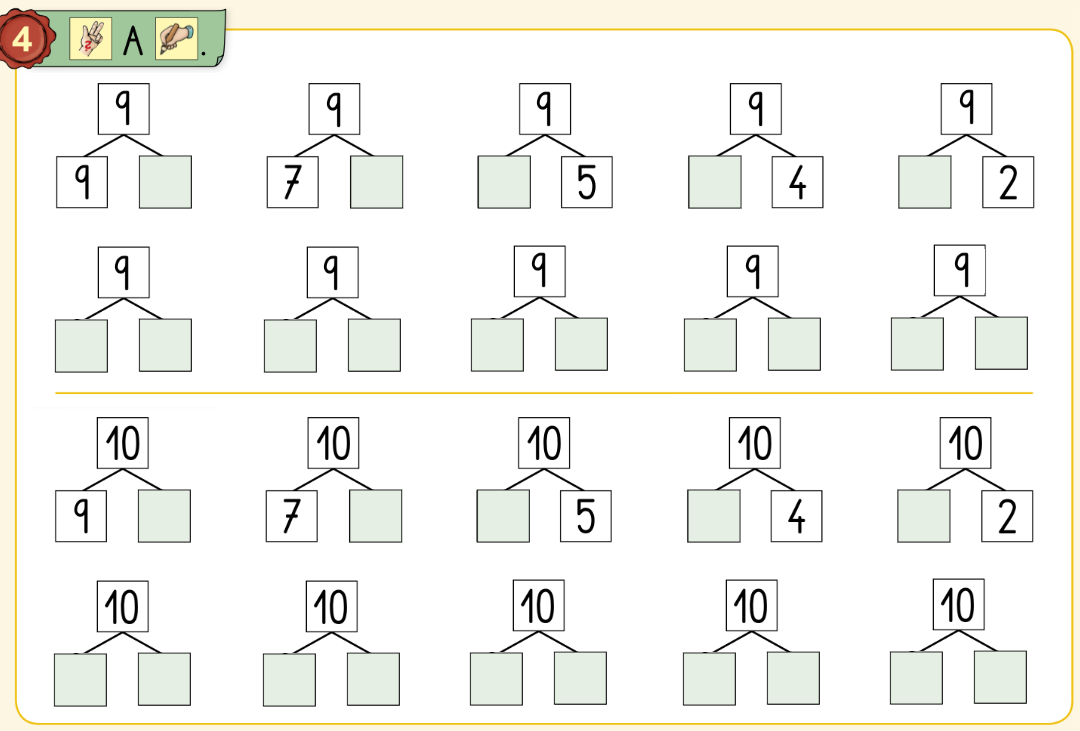 						__________________________________________________










































 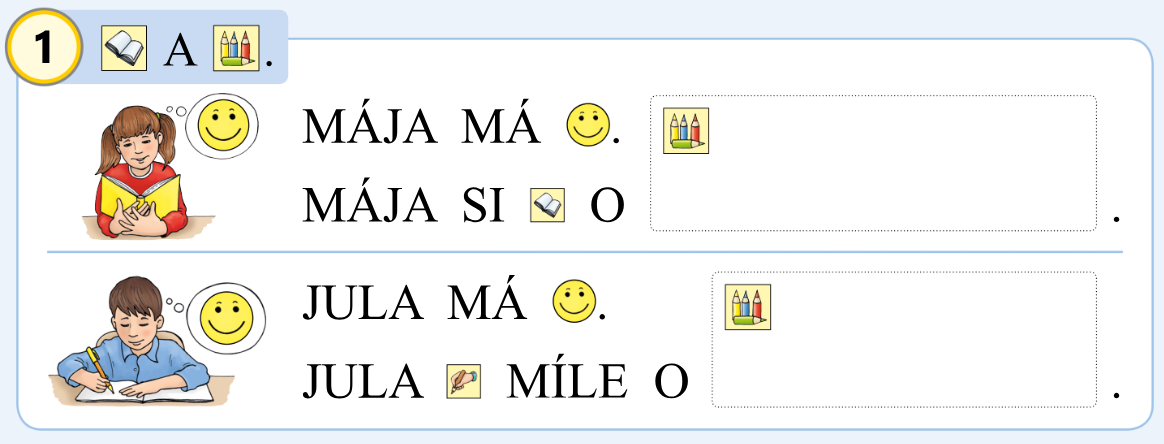 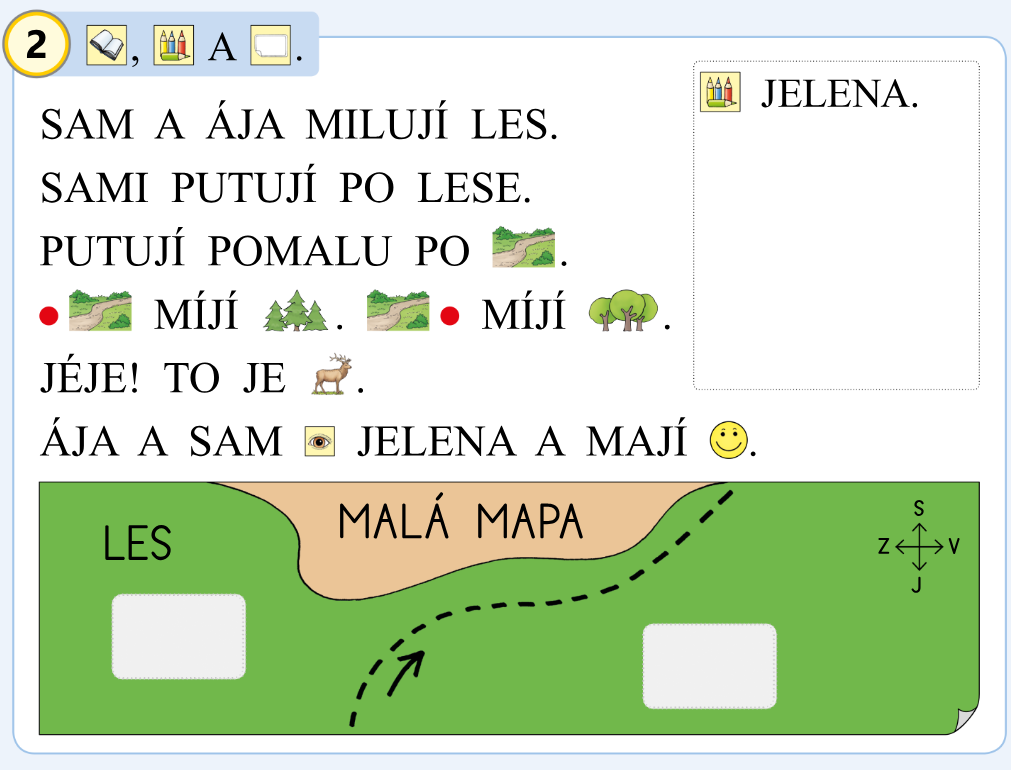 DenPředmětUčivo (pracovní sešit)DÚČTMRozklad čísel 9 a 10 (kopie do sešitu)  + hledáme všechny další rozklady těchto číselPS 71/4 – rozklad čísla 13 (použili jsme počítadla)PS 72/1- (příprava na prostředí autobus, podle obrázku doplňujeme větyČJ půlená
Pracovní list – čtení s porozuměním ( ve cv. 1 jsme postupně nahradili slovem „má radost“) 
na závěr si mapu rozšíříme a domalujeme podle instrukcí (př. pod lesem je rybník, cesta vede z města, vpravo od města leží dětské hřiště, nad hřištěm je kopec a na něm rozhledna...)Diktát vět: HANA JE DOMA. PÍŠE ÚKOL.ČJPísanka zbytek str. 52 + 53 SL 14/1-2Čtení knihyPravidelné čtení